                                                                                  «Утверждаю»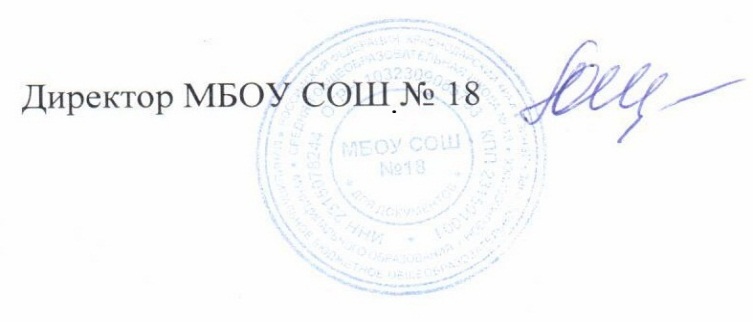                                                                                                     А.И.Щербина01.09.2020  г.ГРАФИКпитания учащихся МБОУ СОШ № 18г. Новороссийска(с учетом второго напитка согласно меню)№ сменыПеремена Время Класс 18 - 401–а, 1-б, 1-в1-я смена9 - 451–а, 1-б, 1-в (второй напиток)1-я смена29-253 – а, 5-а, 5–б 1-я смена8 - 353 – а (второй напиток)1-я смена310-205-в, 6-в, 8-а,1-я смена411-159 – а, 9 – б, 9 – в, 10-а, 11-а,1-я смена512-054-в,13–004-в (второй напиток)2 – я смена012-402–а, 2-б2 – я смена13-402–а, 2-б (второй напиток)2 – я смена114-40 2-в, 3-б, 7-а, 8-б,2 – я смена15-552-в, 3-б (второй напиток)2 – я смена215-304-а, 3-в, 7-б,2 – я смена16-404-а, 3-в (второй напиток)2 – я смена316-204-б, 7-в, 6-а, 6-б, 8-в17-104-б (второй напиток)